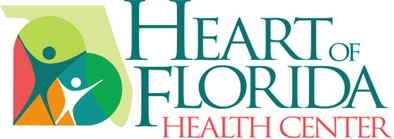 Nombre del Menor de Edad ___________________________________	 Fecha de Nacimiento ________________Nombre del Padre/Tutor legal_____________________________________________________________________Autorización para tratamiento a un Menor de Edad Yo doy consentimiento a Heart of Florida Health Center (HFHC) para que examine y de el tratamiento necesario al menor de edad mencionado arriba, incluyendo y sin limitaciones:  examen de salud, pruebas diagnósticas, recetas de medicamentos, y referidos a especialistas u otros proveedores de salud. Este consentimiento aplica a (iniciales en todas las que aplican):_____ Evaluación Médico y Tratamiento       _____ Evaluación Dental y Tratamiento_____ Evaluación Mental y Tratamiento _____ Entiendo que, al surtir recetas y solicitar recarga de medicamentos, estoy consintiendo que el tratamiento recetado por el proveedor de salud se considera medicamente necesario._____ Acepto que HFHC pueda proporcionar los servicios que he rubricado con mi consentimiento verbal, de conformidad con la ley aplicable y las políticas de HFHC.Autorizo a las siguientes personas a acompañar al menor a las citas médicas y consientan al tratamiento o servicios en mi ausencia como lo es permitido en el Estatuto 743.0645 (2)(a) del estado de Florida.__________________________________________________/______________________________                                           		Nombre		                              	Relación con el Menor __________________________________________________/______________________________                                                          Nombre		                	                 Relación con el MenorLos siguientes personas pueden acompañar al niño a las citas medicas, pero NO están autorizadas a consentir ningún servicio para el menor de edad en mi ausencia.__________________________________________________/______________________________                                        		Nombre		                              	Relación con el Menor__________________________________________________/______________________________                                        		Nombre		                              	Relación con el MenorEste consentimiento es válido a menos que sea revocada por escrito. Entiendo que puedo revocar este consentimiento en cualquier momento proporcionando una notificación firmada a HFHC. La revocación no afectara ninguna acción tomada en relación con esta autorización antes de haber recibido la notificación de renovación.La firma DEBE ser notarizada si no se firma en presencia del personal de HFHCFirma del Padre/Tutor legal     _______________________________________             	     Fecha _____________Firma del Testigo/Notario___________________________________________     	     Fecha_____________Nombre del Testigo/Notario (letra de molde)___________________________________       Fecha______________